Základní škola Nové Město na Moravě se specializací v oboru výpočetní technikyVratislavovo náměstí 124, Nové Město na MoravěVypracujte v prostředí textového editoru Word text, který následně upravte podle zadání.Nakopírujte si text z textového dokument s názvem „satelitní vlak na obloze“ a vložte jej do prostředí Microsoft Word.Nadpis dokumentu naformátujte stylem Nadpis1.Změňte v celém dokumentu písmo na Georgia.Nadpis „Jedná se především o:“ a nadpis „Mezi další způsoby připojení k internetu patří:“ změňte na tučné a ležaté písmo.Odstavec „Pohyb těchto satelitů bude možné pozorovat v těchto dnech na naší obloze. Jedná se o krásný úkaz, kdy skupiny umělých družic Země přeletí blízko sebe na naší obloze. K pozorování nepotřebujeme žádné dalekohledy, vše můžeme pozorovat pouhým okem.“ zvýrazněte žlutou barvou pozadí.Internetovou adresu https://james.darpinian.com/satellites/?fbclid=IwAR18xesTtVuUzYTEgwK95osyyhVRLHvn8tzGb1mxtN-AQ8c0GCW8kriERGo změňte na hypertextový odkaz, který bude směřovat na WWW stránku.Vložte do textu online obrázek loga společnosti STARLINK a zalamujte text „za text“.Počty satelitů na oběžných drahách naformátujte písmem velikostí „18“Vložte text pomocí nástroje „Diktovat“. Nástroj umožňuje diktovat text a Word vše automaticky zaznamená do psaného textu. Text vložte na konec dokumentu a v několika větách popište, jak jste satelity pozorovali na noční obloze Vy . Pokud nezvládnete použít nástroj „Diktovat“, napište vše na klávesnici.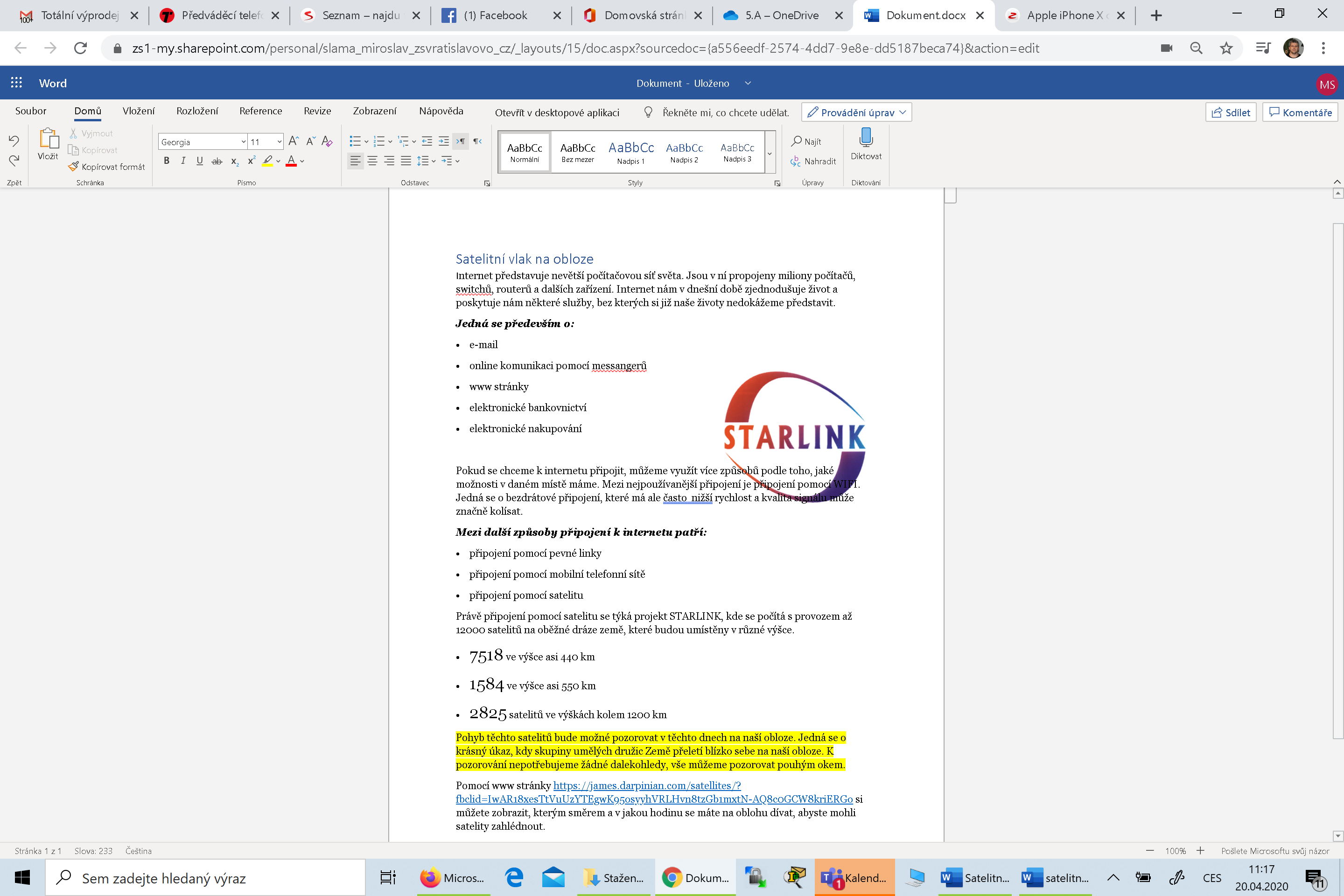 